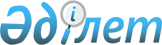 Панфилов аудандық мәслихатының 2020 жылғы 25 желтоқсандағы № 6-82-445 "Панфилов ауданының 2021-2023 жылдарға арналған бюджеті туралы" шешіміне өзгерістер енгізу туралыАлматы облысы Панфилов аудандық мәслихатының 2021 жылғы 12 мамырдағы № 7-5-27 шешімі. Алматы облысы Әділет департаментінде 2021 жылы 19 мамырда № 5961 болып тіркелді
      2008 жылғы 4 желтоқсандағы Қазақстан Республикасының Бюджет кодексінің 104-бабының 5-тармағына және 106-бабының 4-тармағына, "Қазақстан Республикасындағы жергілікті мемлекеттік басқару және өзін-өзі басқару туралы" 2001 жылғы 23 қаңтардағы Қазақстан Республикасы Заңының 6-бабының 1-тармағының 1) тармақшасына сәйкес, Панфилов аудандық мәслихаты ШЕШІМ ҚАБЫЛДАДЫ: 
      1. Панфилов аудандық мәслихатының "Панфилов ауданының 2021-2023 жылдарға арналған бюджеті туралы" 2020 жылғы 25 желтоқсандағы № 6-82-445 (Нормативтік құқықтық актілерді мемлекеттік тіркеу тізілімінде № 5850 тіркелген, 2021 жылдың 12 қаңтарында Қазақстан Республикасы нормативтік құқықтық актілерінің эталондық бақылау банкінде жарияланған) шешіміне келесі өзгерістер енгізілсін:
      көрсетілген шешімнің 1-тармағы жаңа редакцияда баяндалсын: 
      "1. 2021-2023 жылдарға арналған аудандық бюджет тиісінше осы шешімнің 1, 2 және 3-қосымшаларына сәйкес, оның ішінде 2021 жылға келесі көлемдерде бекітілсін:
      1) кірістер 15 601 839 мың теңге, оның ішінде: 
      салықтық түсімдер 3 335 867 мың теңге; 
      салықтық емес түсімдер 28 969 мың теңге; 
      негізгі капиталды сатудан түсетін түсімдер 207 557 мың теңге; 
      трансферттер түсімі 12 029 446 мың теңге; 
      2) шығындар 15 983 207 мың теңге; 
      3) таза бюджеттік кредиттеу 102 336 мың теңге, оның ішінде: 
      бюджеттік кредиттер 135 265 мың теңге; 
      бюджеттік кредиттерді өтеу 32 929 мың теңге; 
      4) қаржы активтерімен операциялар бойынша сальдо 216 214 мың теңге, оның ішінде: 
      қаржы активтерін сатып алу 216 214 мың теңге; 
      мемлекеттің қаржы активтерін сатудан түсетін түсімдер 0 теңге;
      5) бюджет тапшылығы (профициті) (-) 699 918 мың теңге; 
      6) бюджет тапшылығын қаржыландыру (профицитін пайдалану) 699 918 мың теңге, оның ішінде:
      қарыздар түсімі 135 265 мың теңге; 
      қарыздарды өтеу 68 820 мың теңге; 
      бюджет қаражатының пайдаланылатын қалдықтары 633 473 мың теңге.". 
      2. Көрсетілген шешімнің 1-қосымшасы осы шешімнің қосымшасына сәйкес жаңа редакцияда баяндалсын. 
      3. Осы шешімнің орындалуын бақылау Панфилов аудандық мәслихатының "Бюджет, экономика, аграрлық, кәсіпкерлік, өндіріс, автокөлік жолдары және құрылыс мәселелері жөніндегі" тұрақты комиссиясына жүктелсін. 
      4. Осы шешім 2021 жылдың 1 қаңтарынан бастап қолданысқа енгізіледі. 2021 жылға арналған аудандық бюджет 
					© 2012. Қазақстан Республикасы Әділет министрлігінің «Қазақстан Республикасының Заңнама және құқықтық ақпарат институты» ШЖҚ РМК
				
      Панфилов аудандық мәслихатының

      сессия төрағасы

А. Батырхан

      Панфилов аудандық мәслихатының

      хатшысы

Е. Шокпаров
Панфилов аудандық мәслихатының 2021 жылғы 12 мамырдағы № 7-5-27 шешіміне қосымшаПанфилов аудандық мәслихатының 2020 жылғы 25 желтоқсандағы № 6-82-445 шешіміне 1-қосымша
Санаты
Санаты
Санаты
Санаты
Сомасы (мың теңге) 
Сыныбы
Сыныбы
Сыныбы
Сомасы (мың теңге) 
Кіші сыныбы
Кіші сыныбы
Сомасы (мың теңге) 
Атауы
Сомасы (мың теңге) 
1
2
3
4
5
1. Кірістер
15 601 839
1
Салықтық түсімдер
3 335 867
01
Табыс салығы
1 256 890
1
Корпоративтік табыс салығы
1 256 890
04
Меншікке салынатын салықтар
1 824 668
1
Мүлікке салынатын салықтар
1 824 068
5
Бірыңғай жер салығы
600
05
Тауарларға, жұмыстарға және қызметтерге салынатын ішкі салықтар
202 650
2
Акциздер
13 215
3
Табиғи және басқа ресурстарды пайдаланғаны үшін түсетін түсімдер
165 612
4
Кәсіпкерлік және кәсіби қызметті жүргізгені үшін алынатын алымдар
23 823
08
Заңдық маңызы бар іс-әрекеттерді жасағаны және (немесе) оған уәкілеттігі бар мемлекеттік органдар немесе лауазымды адамдар құжаттар бергені үшін алынатын міндетті төлемдер
51 659
1
Мемлекеттік баж
51 659
2
Салықтық емес түсімдер
28 969
01
Мемлекеттік меншіктен түсетін кірістер
23 936
5
Мемлекет меншігіндегі мүлікті жалға беруден түсетін кірістер
23 828
7
Мемлекеттік бюджеттен берілген кредиттер бойынша сыйақылар
108
03
Мемлекеттік бюджеттен қаржыландырылатын мемлекеттік мекемелер ұйымдастыратын мемлекеттік сатып алуды өткізуден түсетін ақша түсімдері 
290
1
Мемлекеттік бюджеттен қаржыландырылатын мемлекеттік мекемелер ұйымдастыратын мемлекеттік сатып алуды өткізуден түсетін ақша түсімдері 
290
04
Мемлекеттік бюджеттен қаржыландырылатын, сондай-ақ Қазақстан Республикасы Ұлттық Банкінің бюджетінен (шығыстар сметасынан) қамтылатын және қаржыландырылатын мемлекеттік мекемелер салатын айыппұлдар, өсімпұлдар, санкциялар, өндіріп алулар
897
1
Мұнай секторы ұйымдарынан және Жәбірленушілерге өтемақы қорына түсетін түсімдерді қоспағанда, мемлекеттік бюджеттен қаржыландырылатын, сондай-ақ Қазақстан Республикасы Ұлттық Банкінің бюджетінен (шығыстар сметасынан) қамтылатын және қаржыландырылатын мемлекеттік мекемелер салатын айыппұлдар, өсімпұлдар, санкциялар, өндіріп алулар
897
06
Басқа да салықтық емес түсiмдер
3 846
1
Басқа да салықтық емес түсiмдер
3 846
3
Негізгі капиталды сатудан түсетін түсімдер
207 557
01
Мемлекеттік мекемелерге бекітілген мемлекеттік мүлікті сату
22 370
1
Мемлекеттік мекемелерге бекітілген мемлекеттік мүлікті сату
22 370
03
Жерді және материалдық емес активтерді сату 
185 187
1
Жерді сату
154 415
2
Материалдық емес активтерді сату 
30 772
4
Трансферттердің түсімдері
12 029 446
01
Төмен тұрған мемлекеттiк басқару органдарынан трансферттер 
187 956
3
Аудандық маңызы бар қалалардың, ауылдардың, кенттердің, ауылдық округтардың бюджеттерінен трансферттер
187 956
02
Мемлекеттік басқарудың жоғары тұрған органдарынан түсетін трансферттер
11 841 490
2
Облыстық бюджеттен түсетін трансферттер 
11 841 490
Функционалдық топ
Функционалдық топ
Функционалдық топ
Функционалдық топ
Функционалдық топ
Сомасы (мың теңге)
Функционалдық кіші топ
Функционалдық кіші топ
Функционалдық кіші топ
Функционалдық кіші топ
Сомасы (мың теңге)
Бюджеттік бағдарламалардың әкімшісі
Бюджеттік бағдарламалардың әкімшісі
Бюджеттік бағдарламалардың әкімшісі
Сомасы (мың теңге)
Бюджеттік бағдарлама
Бюджеттік бағдарлама
Сомасы (мың теңге)
Атауы
Сомасы (мың теңге)
1
2
3
4
5
6
2. Шығындар
15 983 207
01
Жалпы сипаттағы мемлекеттiк қызметтер
374 557
1
Мемлекеттiк басқарудың жалпы функцияларын орындайтын өкiлдi, атқарушы және басқа органдар
314 297
112
Аудан (облыстық маңызы бар қала) мәслихатының аппараты
25 555
001
Аудан (облыстық маңызы бар қала) мәслихатының қызметін қамтамасыз ету жөніндегі қызметтер
25 305
003
Мемлекеттік органның күрделі шығыстары
250
122
Аудан (облыстық маңызы бар қала) әкімінің аппараты
288 742
001
Аудан (облыстық маңызы бар қала) әкімінің қызметін қамтамасыз ету жөніндегі қызметтер
142 390
003
Мемлекеттік органның күрделі шығыстары
1 400
113
Төменгі тұрған бюджеттерге берілетін нысаналы ағымдағы трансферттер
144 952
2
Қаржылық қызмет
30 202
452
Ауданның (облыстық маңызы бар қаланың) қаржы бөлімі
30 202
001
Ауданның (облыстық маңызы бар қаланың) бюджетін орындау және коммуналдық меншігін басқару саласындағы мемлекеттік саясатты іске асыру жөніндегі қызметтер
21 338
003
Салық салу мақсатында мүлікті бағалауды жүргізу
4 940
010
Жекешелендіру, коммуналдық меншікті басқару, жекешелендіруден кейінгі қызмет және осыған байланысты дауларды реттеу 
3 424
018
Мемлекеттік органның күрделі шығыстары
500
5
Жоспарлау және статистикалық қызмет
30 058
453
Ауданның (облыстық маңызы бар қаланың) экономика және бюджеттік жоспарлау бөлімі
30 058
001
Экономикалық саясатты, мемлекеттік жоспарлау жүйесін қалыптастыру және дамыту саласындағы мемлекеттік саясатты іске асыру жөніндегі қызметтер
30 058
02
Қорғаныс
40 859
1
Әскери мұқтаждар
19 213
122
Аудан (облыстық маңызы бар қала) әкімінің аппараты
19 213
005
Жалпыға бірдей әскери міндетті атқару шеңберіндегі іс-шаралар
19 213
2
Төтенше жағдайлар жөнiндегi жұмыстарды ұйымдастыру
21 646
122
Аудан (облыстық маңызы бар қала) әкімінің аппараты
21 646
007
Аудандық (қалалық) ауқымдағы дала өрттерінің, сондай-ақ мемлекеттік өртке қарсы қызмет органдары құрылмаған елдi мекендерде өрттердің алдын алу және оларды сөндіру жөніндегі іс-шаралар
21 646
03
Қоғамдық тәртіп, қауіпсіздік, құқықтық, сот, қылмыстық-атқару қызметі
16 021
9
Қоғамдық тәртіп және қауіпсіздік саласындағы басқа да қызметтер
16 021
485
Ауданның (облыстық маңызы бар қаланың) жолаушылар көлігі және автомобиль жолдары бөлімі
16 021
021
Елдi мекендерде жол қозғалысы қауiпсiздiгін қамтамасыз ету
16 021
06
Әлеуметтiк көмек және әлеуметтiк қамсыздандыру
2 798 697
1
Әлеуметтiк қамсыздандыру
1 319 934
451
Ауданның (облыстық маңызы бар қаланың) жұмыспен қамту және әлеуметтік бағдарламалар бөлімі
1 319 934
005
Мемлекеттік атаулы әлеуметтік көмек 
1 319 934
2
Әлеуметтiк көмек
1 412 307
451
Ауданның (облыстық маңызы бар қаланың) жұмыспен қамту және әлеуметтік бағдарламалар бөлімі
1 412 307
002
Жұмыспен қамту бағдарламасы
866 439
004
Ауылдық жерлерде тұратын денсаулық сақтау, білім беру, әлеуметтік қамтамасыз ету, мәдениет, спорт және ветеринар мамандарына отын сатып алуға Қазақстан Республикасының заңнамасына сәйкес әлеуметтік көмек көрсету
40 707
006
Тұрғын үйге көмек көрсету
120
007
Жергілікті өкілетті органдардың шешімі бойынша мұқтаж азаматтардың жекелеген топтарына әлеуметтік көмек
98 185
010
Үйден тәрбиеленіп оқытылатын мүгедек балаларды материалдық қамтамасыз ету
10 851
014
Мұқтаж азаматтарға үйде әлеуметтiк көмек көрсету
87 240
017
Оңалтудың жеке бағдарламасына сәйкес мұқтаж мүгедектердi мiндеттi гигиеналық құралдармен қамтамасыз ету, қозғалуға қиындығы бар бірінші топтағы мүгедектерге жеке көмекшінің және есту бойынша мүгедектерге қолмен көрсететiн тіл маманының қызметтерін ұсыну
254 144
023
Жұмыспен қамту орталықтарының қызметін қамтамасыз ету
54 621
9
Әлеуметтiк көмек және әлеуметтiк қамтамасыз ету салаларындағы өзге де қызметтер
66 456
451
Ауданның (облыстық маңызы бар қаланың) жұмыспен қамту және әлеуметтік бағдарламалар бөлімі
60 356
001
Жергілікті деңгейде халық үшін әлеуметтік бағдарламаларды жұмыспен қамтуды қамтамасыз етуді іске асыру саласындағы мемлекеттік саясатты іске асыру жөніндегі қызметтер 
39 983
011
Жәрдемақыларды және басқа да әлеуметтік төлемдерді есептеу, төлеу мен жеткізу бойынша қызметтерге ақы төлеу
15 352
021
Мемлекеттік органның күрделі шығыстары 
500
050
Қазақстан Республикасында мүгедектердің құқықтарын қамтамасыз етуге және өмір сүру сапасын жақсарту
4 521
487
Ауданның (облыстық маңызы бар қаланың) тұрғын үй-коммуналдық шаруашылық және тұрғын үй инспекциясы бөлімі
6 100
094
Әлеуметтік көмек ретінде тұрғын үй сертификаттарын беру 
6 000
097
Сенім білдірілген агенттің тұрғын үй сертификаттарын беру бойынша (бюджеттік кредит түріндегі әлеуметтік қолдау) қызметтеріне ақы төлеу
100
07
Тұрғын үй-коммуналдық шаруашылық
3 626 882
1
Тұрғын үй шаруашылығы
3 580 379
463
Ауданның (облыстық маңызы бар қаланың) жер қатынастары бөлімі
30 690
016
Мемлекет мұқтажы үшін жер учаскелерін алу
30 690
467
Ауданның (облыстық маңызы бар қаланың) құрылыс бөлімі
3 251 361
003
Коммуналдық тұрғын үй қорының тұрғын үйін жобалау және (немесе) салу, реконструкциялау
1 800 728
004
Инженерлік-коммуникациялық инфрақұрылымды жобалау, дамыту және (немесе) жайластыру
1 450 633
487
Ауданның (облыстық маңызы бар қаланың) тұрғын үй-коммуналдық шаруашылық және тұрғын үй инспекциясы бөлімі
298 328
001
Тұрғын үй-коммуналдық шаруашылық және тұрғын үй қоры саласында жергілікті деңгейде мемлекеттік саясатты іске асыру бойынша қызметтер
15 648
003
Мемлекеттік органның күрделі шығыстары
550
032
Ведомстволық бағыныстағы мемлекеттік мекемелер мен ұйымдардың күрделі шығыстары
8 103
033
Инженерлік-коммуникациялық инфрақұрылымды жобалау, дамыту және (немесе) жайластыру
26 812
113
Төменгі тұрған бюджеттерге берілетін нысаналы ағымдағы трансферттер
247 215
2
Коммуналдық шаруашылық
12 747
487
Ауданның (облыстық маңызы бар қаланың) тұрғын үй-коммуналдық шаруашылық және тұрғын үй инспекциясы бөлімі
12 747
029
Сумен жабдықтау және су бұру жүйелерін дамыту
12 747
3
Елді-мекендерді көркейту
33 756
487
Ауданның (облыстық маңызы бар қаланың) тұрғын үй-коммуналдық шаруашылық және тұрғын үй инспекциясы бөлімі
33 756
025
Елдi мекендердегі көшелердi жарықтандыру
8 589
030
Елді мекендерді абаттандыру және көгалдандыру
25 167
08
Мәдениет, спорт, туризм және ақпараттық кеңістiк
502 959
1
Мәдениет саласындағы қызмет
315 984
455
Ауданның (облыстық маңызы бар қаланың) мәдениет және тілдерді дамыту бөлімі
315 984
003
Мәдени-демалыс жұмысын қолдау
315 984
2
Спорт
20 768
465
Ауданның (облыстық маңызы бар қаланың) дене шынықтыру және спорт бөлімі 
20 768
001
Жергілікті деңгейде дене шынықтыру және спорт саласындағы мемлекеттік саясатты іске асыру жөніндегі қызметтер
9 735
004
Мемлекеттік органның күрделі шығыстары
500
006
Аудандық (облыстық маңызы бар қалалық) деңгейде спорттық жарыстар өткiзу
2 070
007
Әртүрлi спорт түрлерi бойынша аудан (облыстық маңызы бар қала) құрама командаларының мүшелерiн дайындау және олардың облыстық спорт жарыстарына қатысуы
8 463
3
Ақпараттық кеңiстiк
113 845
455
Ауданның (облыстық маңызы бар қаланың) мәдениет және тілдерді дамыту бөлімі
91 047
006
Аудандық (қалалық) кiтапханалардың жұмыс iстеуi
89 965
007
Мемлекеттiк тiлдi және Қазақстан халқының басқа да тiлдерін дамыту
1 082
456
Ауданның (облыстық маңызы бар қаланың) ішкі саясат бөлімі
22 798
002
Мемлекеттік ақпараттық саясат жүргізу жөніндегі қызметтер
22 798
9
Мәдениет, спорт, туризм және ақпараттық кеңiстiктi ұйымдастыру жөнiндегi өзге де қызметтер
52 362
455
Ауданның (облыстық маңызы бар қаланың) мәдениет және тілдерді дамыту бөлімі
31 690
001
Жергілікті деңгейде тілдерді және мәдениетті дамыту саласындағы мемлекеттік саясатты іске асыру жөніндегі қызметтер
10 948
032
Ведомстволық бағыныстағы мемлекеттік мекемелер мен ұйымдардың күрделі шығыстары
20 742
456
Ауданның (облыстық маңызы бар қаланың) ішкі саясат бөлімі
20 672
001
Жергілікті деңгейде ақпарат, мемлекеттілікті нығайту және азаматтардың әлеуметтік сенімділігін қалыптастыру саласында мемлекеттік саясатты іске асыру жөніндегі қызметтер
20 272
006
Мемлекеттік органның күрделі шығыстары
400
09
Отын-энергетика кешенi және жер қойнауын пайдалану
9 187
1
Отын және энергетика
9 187
487
Ауданның (облыстық маңызы бар қаланың) тұрғын үй-коммуналдық шаруашылық және тұрғын үй инспекциясы бөлімі
9 187
009
Жылу-энергетикалық жүйені дамыту
9 187
10
Ауыл, су, орман, балық шаруашылығы, ерекше қорғалатын табиғи аумақтар, қоршаған ортаны және жануарлар дүниесін қорғау, жер қатынастары
65 189
1
Ауыл шаруашылығы
22 942
462
Ауданның (облыстық маңызы бар қаланың) ауыл шаруашылығы бөлімі
22 942
001
Жергілікті деңгейде ауыл шаруашылығы саласындағы мемлекеттік саясатты іске асыру жөніндегі қызметтер
22 442
006
Мемлекеттік органның күрделі шығыстары
500
6
Жер қатынастары
20 038
463
Ауданның (облыстық маңызы бар қаланың) жер қатынастары бөлімі
20 038
001
Аудан (облыстық маңызы бар қала) аумағында жер қатынастарын реттеу саласындағы мемлекеттік саясатты іске асыру жөніндегі қызметтер
16 083
006
Аудандардың, облыстық маңызы бар, аудандық маңызы бар қалалардың, кенттердiң, ауылдардың, ауылдық округтердiң шекарасын белгiлеу кезiнде жүргiзiлетiн жерге орналастыру
3 455
007
Мемлекеттік органның күрделі шығыстары
500
9
Ауыл, су, орман, балық шаруашылығы, қоршаған ортаны қорғау және жер қатынастары саласындағы басқа да қызметтер
22 209
453
Ауданның (облыстық маңызы бар қаланың) экономика және бюджеттік жоспарлау бөлімі
22 209
099
Мамандарға әлеуметтік қолдау көрсету жөніндегі шараларды іске асыру
22 209
11
Өнеркәсіп, сәулет, қала құрылысы және құрылыс қызметі
38 308
2
Сәулет, қала құрылысы және құрылыс қызметі
38 308
467
Ауданның (облыстық маңызы бар қаланың) құрылыс бөлімі
23 364
001
Жергілікті деңгейде құрылыс саласындағы мемлекеттік саясатты іске асыру жөніндегі қызметтер
22 864
017
Мемлекеттік органның күрделі шығыстары
500
468
Ауданның (облыстық маңызы бар қаланың) сәулет және қала құрылысы бөлімі
14 944
001
Жергілікті деңгейде сәулет және қала құрылысы саласындағы мемлекеттік саясатты іске асыру жөніндегі қызметтер
14 944
12
Көлiк және коммуникация
454 062
1
Автомобиль көлiгi
440 287
485
Ауданның (облыстық маңызы бар қаланың) жолаушылар көлігі және автомобиль жолдары бөлімі
440 287
023
Автомобиль жолдарының жұмыс істеуін қамтамасыз ету
119 302
045
Аудандық маңызы бар автомобиль жолдарын және елді-мекендердің көшелерін күрделі және орташа жөндеу
320 985
9
Көлiк және коммуникациялар саласындағы өзге де қызметтер
13 775
485
Ауданның (облыстық маңызы бар қаланың) жолаушылар көлігі және автомобиль жолдары бөлімі
13 775
001
Жергілікті деңгейде жолаушылар көлігі және автомобиль жолдары саласындағы мемлекеттік саясатты іске асыру жөніндегі қызметтер
13 775
13
Басқалар
244 943
3
Кәсiпкерлiк қызметтi қолдау және бәсекелестікті қорғау
11 972
469
Ауданның (облыстық маңызы бар қаланың) кәсіпкерлік бөлімі
11 972
001
Жергілікті деңгейде кәсіпкерлікті дамыту саласындағы мемлекеттік саясатты іске асыру жөніндегі қызметтер
11 572
004
Мемлекеттік органның күрделі шығыстары
400
9
Басқалар
232 971
452
Ауданның (облыстық маңызы бар қаланың) қаржы бөлімі
67 676
012
Ауданның (облыстық маңызы бар қаланың) жергілікті атқарушы органының резерві 
67 676
487
Ауданның (облыстық маңызы бар қаланың) тұрғын үй-коммуналдық шаруашылық және тұрғын үй инспекциясы бөлімі
165 295
079
"Ауыл-Ел бесігі" жобасы шеңберінде ауылдық елді мекендердегі әлеуметтік және инженерлік инфрақұрылымдарды дамыту
165 295
14
Борышқа қызмет көрсету
31 414
1
Борышқа қызмет көрсету
31 414
452
Ауданның (облыстық маңызы бар қаланың) қаржы бөлімі
31 414
013
Жергілікті атқарушы органдардың облыстық бюджеттен қарыздар бойынша сыйақылар мен өзге де төлемдерді төлеу бойынша борышына қызмет көрсету
31 414
15
Трансферттер
7 780 129
1
Трансферттер
7 780 129
452
Ауданның (облыстық маңызы бар қаланың) қаржы бөлімі
7 780 129
006
Нысаналы пайдаланылмаған (толық пайдаланылмаған) трансферттерді қайтару
264 656
024
Заңнаманы өзгертуге байланысты жоғары тұрған бюджеттің шығындарын өтеуге төменгі тұрған бюджеттен ағымдағы нысаналы трансферттер
7 316 389
038
Субвенциялар
199 084
3. Таза бюджеттік кредиттеу
102 336
Бюджеттік кредиттер
135 265
06
Әлеуметтiк көмек және әлеуметтiк қамсыздандыру
4 000
9
Әлеуметтiк көмек және әлеуметтiк қамтамасыз ету салаларындағы өзге де қызметтер
4 000
487
Ауданның (облыстық маңызы бар қаланың) тұрғын үй-коммуналдық шаруашылық және тұрғын үй инспекциясы бөлімі
4 000
095
Әлеуметтік қолдау ретінде тұрғын үй сертификаттарын беру үшін бюджеттік кредиттер
4 000
10
Ауыл, су, орман, балық шаруашылығы, ерекше қорғалатын табиғи аумақтар, қоршаған ортаны және жануарлар дүниесін қорғау, жер қатынастары
131 265
9
Ауыл, су, орман, балық шаруашылығы, қоршаған ортаны қорғау және жер қатынастары саласындағы басқа да қызметтер
131 265
453
Ауданның (облыстық маңызы бар қаланың) экономика және бюджеттік жоспарлау бөлімі
131 265
006
Мамандарды әлеуметтік қолдау шараларын іске асыру үшін бюджеттік кредиттер
131 265
Санаты
Санаты
Санаты
Санаты
Сомасы (мың теңге) 
Сыныбы
Сыныбы
Сыныбы
Сомасы (мың теңге) 
Ішкі сыныбы
Ішкі сыныбы
Сомасы (мың теңге) 
Атауы
Сомасы (мың теңге) 
1
2
3
4
5
5
Бюджеттік кредиттерді өтеу
32 929
01
Бюджеттік кредиттерді өтеу
32 929
1
Мемлекеттік бюджеттен берілген бюджеттік кредиттерді өтеу
32 929
Функционалдық топ
Функционалдық топ
Функционалдық топ
Функционалдық топ
Функционалдық топ
Сомасы (мың теңге)
Функционалдық кіші топ
Функционалдық кіші топ
Функционалдық кіші топ
Функционалдық кіші топ
Сомасы (мың теңге)
Бюджеттік бағдарламалардың әкімшісі
Бюджеттік бағдарламалардың әкімшісі
Бюджеттік бағдарламалардың әкімшісі
Сомасы (мың теңге)
Бюджеттік бағдарлама
Бюджеттік бағдарлама
Сомасы (мың теңге)
Атауы
Сомасы (мың теңге)
1
2
3
4
5
6
4. Қаржы активтерімен операциялар бойынша сальдо
216 214
Қаржы активтерін сатып алу
216 214
13
Басқалар
216 214
9
Басқалар
216 214
487
Ауданның (облыстық маңызы бар қаланың) тұрғын үй-коммуналдық шаруашылық және тұрғын үй инспекциясы бөлімі
216 214
065
Заңды тұлғалардың жарғылық капиталын қалыптастыру немесе ұлғайту
216 214
Санаты
Санаты
Санаты
Санаты
Сомасы (мың теңге) 
Сыныбы
Сыныбы
Сыныбы
Сомасы (мың теңге) 
Ішкі сыныбы
Ішкі сыныбы
Сомасы (мың теңге) 
Атауы
Сомасы (мың теңге) 
1
2
3
4
5
Мемлекеттің қаржы активтерін сатудан түсетін түсімдер
0
Санаты
Санаты
Санаты
Санаты
Сомасы (мың теңге) 
Сыныбы
Сыныбы
Сыныбы
Сомасы (мың теңге) 
Ішкі сыныбы
Ішкі сыныбы
Сомасы (мың теңге) 
Атауы
Сомасы (мың теңге) 
1
2
3
4
5
5. Бюджет тапшылығы (профициті)
-699 918
6. Бюджет тапшылығын қаржыландыру (профицитін пайдалану)
699 918
7
Қарыздар түсімі
135 265
01
Мемлекеттік ішкі қарыздар 
135 265
2
Қарыз алу келісімшарттары
135 265
8
Бюджет қаражаттарының пайдаланылатын қалдықтары
633 473
01
Бюджет қаражаты қалдықтары
633 473
1
Бюджет қаражатының бос қалдықтары
633 473
Функционалдық топ
Функционалдық топ
Функционалдық топ
Функционалдық топ
Функционалдық топ
Сомасы (мың теңге)
Функционалдық кіші топ
Функционалдық кіші топ
Функционалдық кіші топ
Функционалдық кіші топ
Сомасы (мың теңге)
Бюджеттік бағдарламалардың әкімшісі
Бюджеттік бағдарламалардың әкімшісі
Бюджеттік бағдарламалардың әкімшісі
Сомасы (мың теңге)
Бюджеттік бағдарлама
Бюджеттік бағдарлама
Сомасы (мың теңге)
Атауы
Сомасы (мың теңге)
1
2
3
4
5
6
16
Қарыздарды өтеу
68 820
1
Қарыздарды өтеу
68 820
452
Ауданның (облыстық маңызы бар қаланың) қаржы бөлімі
68 820
008
Жергілікті атқарушы органның жоғары тұрған бюджет алдындағы борышын өтеу
32 929
021
Жергілікті бюджеттен бөлінген пайдаланылмаған бюджеттік кредиттерді қайтару
35 891